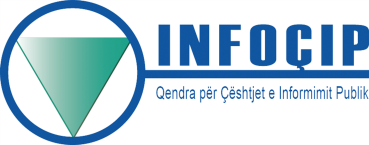 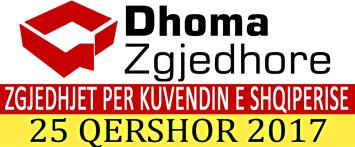 Raport Paraprak per Situaten e Krimit Zgjedhor,Periudha: Fushata elektorale per zgjedhjet e pergjithshme per KUVENDIN, 2017Baza ligjore dhe legjitimitetiShqiperia hyri ne zgjedhjet e pergjithshme parlamentare te Qershorit 2017 me një kuader ligjor te ndryshuar si rezultat i marrveshjes se arritur mes dy forcave kryesore politike ne vend, PS dhe PD. Ligji per Mediat, Ligji per Partite Politike dhe Kodi Penal kane ndryshuar duke krijuar nje mjedis te ri qe vleresohet se do te kete impakt mbi procesin zgjedhor. Këto ndryshime ligjore të rëndësishme u miratuan nga Kuvendi në datë 22 maj 2017 në seancë të jashtëzakonshme dhe hyne ne fuqi menjehere. Ligji 89/2017” Për disa shtesa dhe ndryshime në ligjin nr. 7895, datë 27.1.1995, “Kodi Penal i RSH”, mbart një interes të posacëm pasi parashikon rritjen e mases se denimit per veprat penale qe lidhen me zgjedhjet, duke i konsideruar ato për herë të aprë krime mirëfilli dhe jo thjesht  kundravajtje penale.Ndryshimet e reja në Kodin Penal erdhën si një nevojë për të permiresuar procesin zgjedhor ne terma te shfaqjeve te korrupsionit pasiv dhe aktiv zgjedhor, shkeljes se rregullave te fshehtesise se votimit, perdorimit te funksionit publik per veprimtari zgjedhore, etj. Gjithashtu jane mbajtur parasysh rekomandimet e vëzhguesve vendas dhe të huaj per parandalimin dhe/ose ndjekjen penale te rasteve te presionit ndaj zgjedhesve, te keqperdorimit te burimeve shteterore per qëllime te fushates, te blerjes se votes, te fshehtesise se votes dhe integritetit te procesit, etj. Kuvendi, ne relacionin shpjegues per ndryshimet në Kodin Penal ka afirmuar si qellim kryesor rritjen e pergjegjshmerise se te gjithe aktoreve te angazhuar ne zgjedhje ndërkohë që përmes këtyre ndryshimeve synon: Garantimin e nje procesi te rregullit ligjor bazuar ne Kushtetute dhe ne Kodin Zgjedhor; Garantimin e fshehtesise se votes; Ndalimin e shitblerjes se votes; Garantimi per mosperfshirje ne fushate te nxenesve te arsimit parauniversitar; Garantimi i mosperdorimit te te mirave publike , apo te burimeve financiare shteterore nga funksionare te administrates shteterore; Garantimi per mosdetyrimin e punonjesve te administrates per te mane pjese ne fushaten zgjedhore;  Garanatimi i administrimit te rregullt te procesit zgjedhor nga anetaret e komisioneve zgjedhore Garantimin e mosshperdorimit te autoritetit policor apo ushtarak ne procesin zgjedhor. Këto qëllime të ligjvënësit janë të destinuara të materializohen gjatë fushatës elektorale që ka nisur. Në këtë fazë, është shumë e rendësishme mbledhja e evidencave për të bërë të mundur në një kohë të dytë vlerësimin e tyre cilësor dhe sasior. Me interes të posacëm në këtë pikë është dokumentimi i plotë i rasteve të denoncimeve në polici dhe/ose kallzimeve në prokurori per veprat penale të krimit zgjedhor. Kodi Penal i ndryshuar me ligjin nr. 89/2017, datë 22.5.2017 ka ashpërsuar denimet per veprat penale qe lidhen me zgjedhjet. Pas ndryshimeve ligjore te 23 Majit 2017, këto të fundit nuk kualifikohen më si kundravajtje penale por si krim zgjedhor. Po ashtu, pas ndryshimeve që pësoi Kodi Penal, nuk ka më sanksione me gjobë, por vëtëm dënme me burgim, që mund të variojnë nga disa muaj e deri në 5 vjet.Qendra per Çeshtjet e Informimit Publik, INFOCIP, ne kaudër të Platformës së Dhomës Zgjedhore, po monitoron zbatimin e percaktimeve te reja ligjore ne Kodin Penal per Krimin Zgjedhor, ndryshuar me ligji nr. 89/2017, datë 22.5.2017, dhe konkretisht të gjitha parashikimet që përmban për këtë lloj krimi Kreu X i KP “Veprat penale qe prekin zgjedhjet e lira dhe sistemin demokratik te zgjedhjeve”.Ndryshimet që u bënë NË Kreun X të KP ishin të menjëhershme dhe madje vetë ligji amendues ka hyre në fuqi menjëherë. Kjo është një praktikë paralentare jo-e zakonshme (për të futjen në fuqi të ligjeve të zakonshme parashikohet një kohë prej 15 ditë pas botimit në flotore zyrtare, kurse për Koded parashikohet si rregull një kohe deri në 6 muaj nga hyrja në fuqi e ndryshimeve). Ndryshimet në Kod nuk u paraprinë nga konsultime  ato ishin rrjedhojë direkte e paktit me dy forcave kryesore parlamentare PS—PD. Ato, pasi u adoptuan me ligj, nuk u pas-shoqeruan me ndonjë fushatë informimi ligjor që publiku të kuptonte efektivisht këto ndryshime.***Me qëllim implementimin e ndryshimeve të reja ligjore, Këshilli i Ministrave miratoi  në datë 1 Qershor 2017 VKM nr. 473,  “Për marrjen e masave dhe monitorimin e veprimtarisë, sjelljes apo përdorimit të burimeve njerëzore, financiare dhe logjistike të administratës shtetërore, gjatë procesit zgjedhor për zgjedhjet në Kuvendin e Shqipërisë për vitin 2017”.  Ky akt nënligjor, që do të qëndrojë në fuqi deri në 25 qershor 2017,  synon “marrjen e masave dhe monitorimin e veprimtarisë, sjelljes apo përdorimit të burimeve njerëzore, financiare dhe logjistike të administratës shtetërore, gjatë procesit zgjedhor për zgjedhjet në Kuvendin e Shqipërisë për vitin 2017, me qëllim nxitjen e paanshmërisë dhe trajtimit të barabartë të kandidatëve e partive politike në marrëdhëniet me administratën shtetërore dhe burimet e saj, për krijimin e kushteve të drejta e të barabarta për të gjithë kandidatët dhe partitë politike në procesin elektoral, si dhe për mospërdorimin e fondeve dhe burimeve publike për qëllime partiake.”Për koordinimin e procesit të monitorimit, VKM në fjalë, në pikën 23 të saj, urdhëron krijimin e një Task – Force që drejtohet nga Zëvendëskryeministri dhe ka në përbërje:Ministrin e Punëve të Brendshme;Ministrin e Mbrojtjes;Ministrin e Financave;Ministrin e Arsimit dhe Sportit;Ministrin e Drejtësisë;- Ministrin e Shtetit për Marrëdhëniet me Parlamentin;-	Ministrin e Shtetit për Çështjet Vendore;- Sekretarin e Përgjithshëm të Këshillit të Ministrave;- Drejtorin e Departamentit të Administratës Publike;-	Drejtorin e Përgjithshëm të Policisë së Shtetit; -Drejtorin e Parandalimit dhe Pastrimit të Parave, në     Ministrinë e Financave.Në mbledhjet e Task-Forcës ftohen të marrin pjesë:Komisioneri për Mbikëqyrjen e Shërbimit Civil;Avokati i Popullit;- Një përfaqësues nga Prokuroria e Përgjithshme;-	Një përfaqësues nga Komisioni Qendror i Zgjedhjeve.Task-Forca, në bashkëpunim me titullarët e ministrive dhe grupet e monitorimit, duhet të përmbushë detyrat e mëposhtme:a) Monitorimin e sjelljes dhe veprimtarisë së administratës shtetërore sipas këtij vendimi;b) Monitorimin e administratës shtetërore në drejtim të përdorimit të autoritetit shtetëror vetëm në përputhje me ligjin duke mos lejuar përdorimin e burimeve njerëzore, financiare dhe logjistike të shtetit gjatë procesit zgjedhor si dhe duke mos lejuar kryerjen e veprimeve dhe/ose dhënien e premtimeve, favoreve apo moscenimin e të drejtave të shtetasve, si mekanizëm për favorizimin apo dhënien e votës një subjekti politik;c) Monitorimin e procesit zgjedhor me qëllim konstatimin dhe raportimin e përdorimit gjatë fushatës dhe procesit zgjedhor të mjeteve financiare nga burime të paligjshme apo të krijuara nga veprimtari të paligjshme;ç) Monitorimin e procesit zgjedhor, përfshirë ditën e votimit, në funksion të mospërfshirjes në të të zyrtarëve apo personave të tjerë që ndodhen në institucione shtetërore, përfshirë personat e burgosur, dhe marrjen e masave për ndëshkimin e atyre zyrtarëve që veprojnë në kundërshtim me ligjin. Pjesë e kësaj detyre është edhe monitorimi i lëvizjes së nëpunësve të lartë dhe të mesëm shtetërorë në qendër dhe qarqe apo bashki gjatë procesit zgjedhor;d) Monitorimin e përditësimit dhe ndjekjen e problematikave me listat e zgjedhësve;dh) Monitorimin e zbatimit të masave për pezullimin e iniciativave për kontrata të përkohshme në nivel qendror e vendor;e) Monitorimin e përditësimit të akteve të Komisionerit për Mbikëqyrjen e Shërbimit Civil;ë) Njoftimin apo kryerjen e kallëzimit penal në Prokurorinë e Përgjithshme për raste të marrjes/vënies në dijeni për kryerjen e veprave penale në fushën zgjedhore;f) Njoftimin e Avokatit të Popullit kur merr apo vihet në dijeni për kryerjen e shkeljeve të të drejtave të njeriut gjatë procesit zgjedhor;g) Njoftimin e Komisionit Qendror të Zgjedhjeve kur merr dijeni apo vihet në dijeni për problematika të procesit zgjedhor;gj) Bashkëpunimin dhe bashkërendimin e punës me Policinë e Shtetit në funksion të marrjes së masave të menjëhershme në përputhje me ligjin kur konstatohen raste të sjelljeve apo veprimtarive të kundërligjshme gjatë procesit zgjedhor;h) Çdo detyrë tjetër në funksion të monitorimit të zbatimit të këtij vendimi.Ndër detyrat e ngarkuara, sikurse evidentohet edhe më sipër është edhe (ë) Njoftimin apo kryerjen e kallëzimit penal në Prokurorinë e Përgjithshme për raste të marrjes/vënies në dijeni për kryerjen e veprave penale në fushën zgjedhore. Në ushtrimin e një kompetence të tillë, Task Force aktivizon detyrimisht dispozitat e Kodit Penal, të ndryshuat me ligjin nr. 89/2017, datë 22.5.2017.   VKM nr. 473 / 2017,  shfuqizoi Urdhrin i Kryeministrit nr.65, date 12.05.2017 “Për marrjen e masave për ndalimin e vënies në përdorim për subjektet zgjedhore të mjeteve, fondeve dhe materialeve të ndryshme, pronë e administratës publike, si dhe të burimeve njerëzore të institucioneve të administratës publike, të çdo niveli, për zgjedhjen e Kuvendit, të datës 18 qershor 2017.Gjetjet e Monitorimit te realizuart nga vezhguesit e INFOCIPNë kuadër të angazhimeve të marra si anëtar i Dhomës Zgjedhore, INFOCIP ka monitoruar situatën e krimit zgjedhor në fushatë elektorale për Zgjedhjet për Kuvendin e Shqipërisë që mbahen ne 25 Qershor 2017. Të dhënat e monitorimit janë përmbledhur në një raport special, i cili “fotografon” situaten e kallzimeve penale  dhe te shkarkimet nga puna mbi bazën e parashikimeve që përmban Kodi Penal i ndryshuar në 23 Maj 2017, si dheVKM nr. 473 / 2017.  Raporti special mbulon ne terma kohore përiudhën qe nis me fushaten elektorale të partive, e cila është mbyllur zytrarisht dje. Konkretisht, që nga fillimi i kësaj fushate, janë të konfirmuara 30 kallzime penale në prokurori për vepra penale që kanë të bëjnë kryesisht më shpërdorimin e fugurës së zyrtarit publik në fushatë zgjedhore, e parashikuar kjo nga neni 328/a i Kodit Penal. Ka edhe kallzim të regjistruar për shitblerjen e votes, për përdorimin e policisë në fushatë zgjedhore, apo per korrupsion aktiv per blerjen e votes.Po ashtu numërohen 41 shkarkime dhe/ose pezullime nga puna. Jane konstastuar edhe  dy doreheqje. Ndërkohe, njoftimet zyrtare të shpërndara në media flasin se janë propozuar për procedim disiplinor te rreth 55 punonjesve, për shkak se janë gjetur në shkelje të VKM nr 473/2017, duke u përfshirë në fushatë në orarin zyrtar të punës. Kallzimet penale te depozituara ne rend kronologjik06/06/2017 -Gjatë një takimi me dyer të mbyllura me shefat e pavionëve në Berat, ministri teknik i Shëndetësisë Arben Beqiri ka shkarkuar nga detyra e Drejtorit të Spitalit Rajonal Berat, Idlir Farshërin. Në vend të tij është emëruar Asqiri Vasili. Ky vendim i ministrit vjen pasi policia nisi hetimet për Farshërin, pasi dyshohet se ka blerë vota vota për llogari të një partie politike. Ai akuzohet për veprat penale të “Korrupsionit aktive në zgjedhje” dhe  “Përdorimi i funksionit publik në veprimtari politike ose zgjedhore” (1)***07/06/2017 Ministria e Financave njoftoi se ka kallzuar në prokurori drejtorin e Tatimeve të Kukësit Albert Halilaj me motivin e përfshirjes ne fushaten zgjedhore. Baza ligjore e mundshme e ektij procedimi penal: Neni 328/a “Përdorimi i funksionit publik për veprimtari politike ose zgjedhore” (Shtuar me ligjin nr. 23/2012, datë 1.3.2012; ndryshuar me ligjin nr. 89/2017, datë 22.5.2017) (1)***07/06/2017 Ministria e Financave njoftoi se janë kallzuar për të njëjtat shkaqe edhe dy doganierë të degës së Tiranës dhe Kakavijës, respektivisht Adriatik Hamza dhe Misto Kano. Baza ligjore e mundshme: Neni 328/a “Përdorimi i funksionit publik për veprimtari politike ose zgjedhore” (Shtuar me ligjin nr. 23/2012, datë 1.3.2012; ndryshuar me ligjin nr. 89/2017, datë 22.5.2017) (2)***9/6/2017 Kallëzohet në prokurori administratori i NJA 2 në Tiranë Elez Gjoza, me pretendimin se ka regjistrur 70 persona në mënyrë fiktive sikur ishin pjesë e banesës se tij. Burime policore njoftuan se seksioni i Hetimit të Korrupsionit në Drejtorinë Vendore të Policisë Tiranë, i ka referuar materialet proceduriale në Prokurorinë e Rrethit Gjyqësor Tiranë, në ngarkim të shtetasit Elez Gjoza. Baza ligjore e mundshme: Neni 331 Shkelja e së drejtës së zgjedhjes (Ndryshuar me ligjin nr. 23/2012, datë 1.3.2012; shfuqizuar pjesa që parashikon edhe dënimin me gjobë, si dënim kryesor, krahas dënimit me burgim, me ligjin nr. 144/2013, datë 2.5.2013)  (1)***10/06/2017-Ministri i drejtësisë Gazment Bardhi, kallëzoi në prokurori kandidatin për deputet të Qarkut Berat, Fadil Nasufi dhe Regjistruesin e Zyrës Vendore të Regjistrimit të Pasurive të Paluajtshme, Ledian Shehu. “Sipas informacioneve të shpëndara zyrtarisht nga kjo ministri, të kallëzuarit kanë shfrytëzuar veprimtarinë  e Zyrës së Regjistrimit të Pasurive të Paluajtshme Berat, për qëllime të përfitimit politik në zgjedhje”. Baza ligjore e mundshme: Neni 328/a Përdorimi i funksionit publik për veprimtari politike ose zgjedhore (Shtuar me ligjin nr. 23/2012, datë 1.3.2012; ndryshuar me ligjin nr. 89/2017, datë 22.5.2017) dhe Neni 328 Korrupsioni aktiv në zgjedhje (Ndryshuar me ligjin nr. 23/2012, datë 1.3.2012; ndryshuar me ligjin nr. 89/2017, datë 22.5.2017) (2)***12/6/2017- Ministrja e Arsimit dhe Sportit Mirela Karabina ka depozituar në Prokurorinë e Përgjithshme dhe në Prokurorinë e Rrethit Gjyqësor Tiranë kallëzimin penal për Plarent Ndreca, Sekretarin e Përgjithshëm të kësaj ministrie. Shkak për këtë kallëzim penal, sipas MAS janë bërë shkeljet ligjore të kryera jashtë kompetencave të funksionit të tij që cënojnë veprimtarinë e ministrisë gjatë procesit të Maturës Shtetërore 2017. Baza ligjore: e paqarte. (1)***17/6/2017 -Tre  persona, te akuzuar se kane kanosur kryetarn e LSI-së për NJA Gjoroven, Krenar Shehu, janë ndaluar nga efektivët e policisë së Beratit. Sipas policisë, kapja e tyre (M.T., 55 vjeç, G.T. 45 vjeç, G.M 48 vjeç,të tre banues në Berat), u bë në vijim të ngjarjes së ndodhur më datë 16 ku dyshohet se ata kanë kanosur me armë zjarri Shehun, 46 vjeç, me qëllim që ky ai mos të angazhohej në fushatën elektorale të një subjekti politik (LSI). Të tre janë nën hetim në akuzën e veprës. Materialet për rastin iu kaluan Prokurorisë së Beratit. Baza ligjore e mundshme:  “Kanosja apo dhunimi ndaj pjesëmarrësve në zgjedhje” dhe Neni 325 Pengimi i subjekteve zgjedhore (Ndryshuar me ligjin nr. 23/2012, datë 1.3.2012; ndryshuar me ligjin nr. 89/2017, datë 22.5.2017) (3)***17/6/2017 -Ministri i Drejtësisë Gazmend Bardhi ka urdhëruar kallëzimin në Prokurori të ish-drejtuesve dhe nëpunësve të Drejtorisë së Përgjithshme të Burgjeve, Ardit Hotaj, me funksion politik, Koordinator i LSI në Malësinë e Madhe, si dhe verifikimin e rolit të kandidatëve për deputet për Qarkun Shkodër Agron Çela dhe Dritan Ylli në këtë proces. Sipas njoftimit zyrtar, personat e kallzuar, kane krijuar perceptimin tek qytetaret se do ti punësonin në IEVP Shkodër, që pritet të hapet në muajt në vijim. Baza ligjore e supozuar: Neni 328/a Përdorimi i funksionit publik për veprimtari politike ose zgjedhore (Shtuar me ligjin nr. 23/2012, datë 1.3.2012; ndryshuar me ligjin nr. 89/2017, datë 22.5.2017) (1)***17.06.2017, Seksioni Kundër Krimit Ekonomiko-Financiarë në Drejtorinë Vendore të Policisë Shkodër, shpalli në kërkim dhe punohet për kapjen e shtetasit Pjeter Prendi 42 vjeç, banues në Shkodër. Ai dyshohet se u ka premtuar me iniciativën e tij disa shtetasve nga 10.000 lekë për çdo votë që do jepej për një kandidat për deputet në Qarkun Shkodër.Materialet procedural u referuan në Prokurorinë e Rrethit Gjyqësor Shkodër Baza ligjore: Neni 328 Korrupsioni aktiv në zgjedhje (Ndryshuar me ligjin nr. 23/2012, datë 1.3.2012; ndryshuar me ligjin nr. 89/2017, datë 22.5.2017) (1)***18/6/2017-Ministrja teknike e Ministrise se Mirëqenies Sociale dhe Rinisë, Xhulieta Kërtusha nisi procedurat për kallëzimin në Prokurori të Drejtorit të Zyrës së Punës në qytetin e Kuçovës, Saimir Plaku, pasi edhe pse ky i fundit është shkarkuar nga detyra, vijon të përdorë zyrat shtetërore në funksion të fushatës. Baza ligjore: e paqarte.(1)***20/6/2017- Subjekti zgjedhor, LSI Integrim u paraqit ne prokurori per te depozituar kallzim për kryetarin e PS-së, njëkohësisht kryeministër i vendit, Edi  Rama.  Sipas Kallziesve, gjatë mitingut elektoral në dt 16 Qershor 2017 në Berat, Rama u shpreh se: “I bëj thirrje të gjithë punonjësve të Policisë së Shtetit, në momentin që lënë uniformën, pas punës të përkushtohen për të marrë sa më shumë vota për PS-në, në mënyrë që të mos lejojmë rikthimin e hijes së turpit mbi uniformën e tyre”. Baza ligjore: E paqarte.  Para depozitimit te kallzimit penal, Ministri i Brendshëm Dritan Demiraj ka dalë para medias duke e cilësuar si antiligjore thirrjen e kryeministrit dhe duke referuar edhe nënin 332/a të Kodit Penal, të ndryshuar . Neni 332/a Shpërdorimi i autoritetit policor (Shtuar me ligjin nr. 89/2017, datë 22.5.2017) aplikohet vetem ndaj punonjësit te Policisë së Shtetit ose Policisë së Burgjeve. Të  shtune, në datë  17/6/2017, Kryeministri Edi Rama u tërhoq nga deklarata e tij duke kërkuar ndjesë për reagimet e shkaktuara nga thirrja e tij drejtuar Policisë së Shtetit. (1)***20/6/2017-Zëvendës-kryeministrja teknike Ledina Mandija i kërkoi prokurorisë nisjen e veprimeve hetimore ndaj kryebashkiakut të Vlorës, Dritan Leli me argumentin se ai ka shpërdoruar detyrën dhe penguar subjektet politike në këtë fushatë zgjedhore të përdorin sheshin para Pallatit të Sportit “Flamurtari” në Vlorë, pasi ia ka dhënë lejen vetëm një subjekti, konkretisht  Partisë Socialiste për periudhën dy mujore nga data 01.5.2017 – 30.6.2017. Baza ligjore: veprim në kundërshtim me ligjin nr.8773, datë 23.4.2001 “Për tubimet” dhe ligjin nr.139/2015 “Për vetëqeverisjen vendore”, si dhe elementët e veprës penale “Shpërdorimi i detyrës”dhe“Pengimi i subjekteve zgjedhore” të parashikuara përkatësisht nga neni 248 dhe neni 325 të Kodit Penal. (1)***20/6/2017-Ministria e Arsimit dhe Sportit ka kallëzuar në prokurori, përgjegjësen e Zyrës Arsimore Kavajë, Sonila Peza, me dyshimin se është përfshirë në fushatën zgjedhore. Po ashtu ka dërguar pranë Komisionit Disiplinor, shkeljet e përsëritura të drejtuesve të Arsimit në disa bashki. Baza ligjore e mundshme: Neni 328/a Përdorimi i funksionit publik për veprimtari politike ose zgjedhore (Shtuar me ligjin nr. 23/2012, datë 1.3.2012; ndryshuar me ligjin nr. 89/2017, datë 22.5.2017). (1)***20/6/2017-Është kallëzuar penalisht në Prokurorinë e Tiranës, kryetari i Bashkisë së Kamzës, Xhelal Mziu. Kallëzimi është bërë për kanosjet e Mziut ndaj banorëve të Kamzës, se do t’u prishte shtëpitë nëse do të mbanin në to flamuj të PS ose LSI-së. Baza ligjore e mundshme: Neni 329 Kanosja apo dhunimi ndaj pjesëmarrësve në zgjedhje (Ndryshuar me ligjin nr. 23/2012, datë 1.3.2012; ndryshuar me ligjin nr. 89/2017, datë 22.5.2017) (1)***21/06/2017-Zëvendëskryeministrja teknike Ledina Mandija ka kallëzuar në Prokurorinë e Përgjithshme shoqerine Albpetrol, Drejtorinë e Përgjithshme të Hekurudhave  dhe Ujësjellësin Durrës  per punësimet e paligjshme të kryera në kohë fushate zgjedhore, gjatë muajve maj dhe qershor 2017. Baza ligjore e mundshme: Neni 328 Korrupsioni aktiv në zgjedhje (Ndryshuar me ligjin nr. 23/2012, datë 1.3.2012; ndryshuar me ligjin nr. 89/2017, datë 22.5.2017)  (te pakten 3)***22/06/2017, Zëvendëskryeministrja Ledina Mandija, i ka kërkuar  Prokurorit të Përgjithshëm hetimin ndaj veprimeve të drejtuesve të shoqërisë Posta Shqiptare sh.a, të cilët gjatëperiudhës së fushatës zgjedhore nga data 25.5.2017 e deri më sot, kanë bërë lëvizje të pajustifikuara të punonjësve të shoqërisë në qendër e në rrethe. Baza ligjore e mundshme: Neni 328 Korrupsioni aktiv në zgjedhje (Ndryshuar me ligjin nr. 23/2012, datë 1.3.2012; ndryshuar me ligjin nr. 89/2017, datë 22.5.2017)  si dhe Neni 328/a Përdorimi i funksionit publik për veprimtari politike ose zgjedhore (Shtuar me ligjin nr. 23/2012, datë 1.3.2012; ndryshuar me ligjin nr. 89/2017, datë 22.5.2017) (1)***23/06/2017  Burime nga policia thanë se ditën e sotme rreth orës 15:30 është marrë informacion se në Lagjen "Liria" Shkodër, tek një zyre elektorale, po behej shpërndarje pakosh me ushqime në këmbim të blerjes së votave.Shërbimet e Drejtorisë Vendore të Policisë Shkodër shkuan ne vendin e cituar. Nga këqyrja e zyrës elektorale u konstatuan rreth 70 pako në qese plastmasi, me artikuj ushqimor. Ato po shpërndaheshin nga kryetari lokal i një subjekti politik, shtetasi P. Rr. 49 vjeç, banues ne Shkodër, si dhe shtetasi S. Gj, 29 vjeç, lindur në Tropojë dhe banues në lagjen "Skënderbeg" Shkodër. Materialet ia jane derguar prokurorise per korrupsion pasiv, Baza ligjore e mundshme: Neni 328 Korrupsioni aktiv në zgjedhje (Ndryshuar me ligjin nr. 23/2012, datë 1.3.2012; ndryshuar me ligjin nr. 89/2017, datë 22.5.2017)  (2)***23/06/2017  Pesë persona në qytetin e Shkodrës u arrestuan në flagrancë duke shperndare ceqe ne para. Sipas njoftimit të policisë, ekonomisti i KESH në Shkodër dhe 4 persona të tjerë janë kapur duke shpërnadër para në shkëmbim të votës në lagjen ‘Guerrile’ të qytetit të Shkodrës. Shërbimet e Komisariatit të Policisë Shkodër shkuan në vendin konkret ku u konstatua automjeti me targë AA 147 NC, tip ‘Ford’ me ngjyrë të bardhë me logo dhe në pronësi të KESH Tiranë, Ne mjet u gjeten shtetasi A. Gj., 48 vjeç, banues ne Tiranë, me detyrë ekonomist në Drejtorinë Ekonomike të KESH, së bashku me shtetasit A. P, G. L, P. Ll. dhe N. N., të cilët u shoqëruan në Drejtorinë Vendore të Policisë Shkodër. Gjatës deklarimeve, shtetasi A. Gj, pohoi se prej rreth një muaji ishte autorizuar nga Korporata Energjitike Shqiptare për shpërndarjen e dëmshpërblimeve (në çeqe) në zonat e përmbytura për rrethin e Shkodrës sipas VKM-së nr 842 datë 16.12.2011 dhe urdhërit nr 150 datë 18.04.2017 të Ministrit të Energjitikës. Ai me vete kishte dhe listën e personave përfitues të dëmshpërblimeve, në të cilën figuronin dhe shtetasit e lartpërmendur. Materialet i referohen Prokurorisë Pranë Gjykatës së Shkallës së Parë Shkodër për Shkoder. Baza ligjore e mundshme: Neni 328 Korrupsioni aktiv në zgjedhje (Ndryshuar me ligjin nr. 23/2012, datë 1.3.2012; ndryshuar me ligjin nr. 89/2017, datë 22.5.2017) dhe Neni 328/a Përdorimi i funksionit publik për veprimtari politike ose zgjedhore (Shtuar me ligjin nr. 23/2012, datë 1.3.2012; ndryshuar me ligjin nr. 89/2017, datë 22.5.2017). (5)***24/ 06/ 2017- Shkodër, - Arrestohet ne flagrance Izmir Bushajt, me profesion doganier, te cilit  iu gjet një listë votuesish dhe para. Në pranga eshte vene nga formact e folicise se shkodres edhe kushëriri i tij, Xhyher Bushaj.  Baza ligjore e referuar: Neni 328 Korrupsioni aktiv në zgjedhje (Ndryshuar me ligjin nr. 23/2012, datë 1.3.2012; ndryshuar me ligjin nr. 89/2017, datë 22.5.2017) dhe Neni 328/a Përdorimi i funksionit publik për veprimtari politike ose zgjedhore (Shtuar me ligjin nr. 23/2012, datë 1.3.2012; ndryshuar me ligjin nr. 89/2017, datë 22.5.2017).   (2)Perditesimet pas konferences per shtyp te dates 24 Qershor 2017….24/06/2017 - Një tjetër rast i tentativës për blerje vote është regjistruar në qytetin e Vlorës. Policia e Vlorës, ka nisur procedimin penal ndaj shtetasve A. A, N. H dhe G. O, banues në Vlorë, sepse kanë kryer veprime me shtetas të ndryshëm, për blerjen e votave për subjekte elektorale. Të tre këta shtetas ditën e djeshme kanë ushtruar presion tek zgjedhësit duke ju ofruar para në shkëmbim të votës. Baza ligjore e referuar: Neni 328 Korrupsioni aktiv në zgjedhje (Ndryshuar me ligjin nr. 23/2012, datë 1.3.2012; ndryshuar me ligjin nr. 89/2017, datë 22.5.2017) (3)Situata e shkarkimeve dhe pezullimeve nga puna në fushatë elektorale. Me qëllim implementimin e ndryshimeve të reja ligjore, Këshilli i Ministrave miratoi  në datë 1 Qershor 2017 VKM nr. 473,  “Për marrjen e masave dhe monitorimin e veprimtarisë, sjelljes apo përdorimit të burimeve njerëzore, financiare dhe logjistike të administratës shtetërore, gjatë procesit zgjedhor për zgjedhjet në Kuvendin e Shqipërisë për vitin 2017”.   INFOCIP ka konstatuar se që konstituimi i Task Forcës përmes VKM nr. 437, është realizuar një numër i konsiderueshëm shkarkimesh, pazullimesh, masa disiplinore per titullarë institucionesh dhe madje edhe kallzime penale.  6/6/2017 – qe ne  5 ditet e para te punes se task force, 21 punonjës të administratës janë shkarkuar nga detyra për shkak të përfshirjes së tyre në fushatë elektorale dhe po kaq kallzime janë  depozituar në Prokurori (per tu verifikuar).  Numri më i madh i largimeve nga detyra i përket Levizjes Socialiste për Integrim, ku në total deri tani numëron 13 nga të shkarkuarit, ndërsa 8 i përkasin Partisë Socialiste. (21)Mes te larguarve vlen te permenden: Drejtori i Postës Majlind Lazimi, i shkarkuar ne këtë rast nga Ministraja e Ekonomise, Milva Ikonomi, (ndaj kësaj të fundit është depozituar një kallzim në prokurori ndërsa paralelisht ka dërguar një padi edhe në Gjykatën Administrative nga vetë M. Lazimi. Arjan Bylykbashin emerohet drejtor i ri i Hipetekave, duke zëvendësuar Ilirjan Muhon e LSI, te liruar nga detyra .Arjan Hoxhës emërohët me firmën e kryeminstrit Rama në postin e drejtorit të Përgjithshëm të Burgjeve, sipas paktit PS-PD duke zëvendësuar në këtë detyrë Miklovan Kopanin, te liruar nga detyra.03/6/2016 Minisitri teknik I drejtësisë ka firmosur shkarkimin e: 1) Drejtorit të IEVP Fier z. Jetnor Krakulli2) Regjistruesit të Zyrës Vendore të Regjistrimit të Pasurive të Paluajtshme Durrës z. Ani Dyrmishi3) Drejtorin e IEVP Lezhë z. Eduart Kurti4) Regjistruesit të Zyrës Vendore të Regjistrimit të Pasurive të Paluajtshme Sarandë znj. Adriana Shehu5) Drejtorit të IEVP Rrogozhinë z. Ahmet Bala6) Drejtorit të IEVP Burrel z. Fatjon Kurti7) Kryetarit të Zyrës së Përmbarimit Gjyqësor Durrës z. Surin Hoxha8) Drejtorit të IEVP “Jordan Misja” (nr.313) z. Fatjon Fana.9)Drejtorin e IEVP ne Tropoje,z.Granit Kurmekaj10)Regjistruesin e Zyres se Regjistrimit te Pasurive te Palujtshme Shkoder z.Edmond Ndou 11) Regjistruesit të Zyrës Vendore të Regjistrimit të Pasurive të Paluajtshme z.Ledian Shehu1/6/2017 Ministria e Arsimit dhe Sportit ka konstatuar përfshirjen e disa drejtuesve e punonjësve arsimorënë fushatën elektorale, duke ushtruar presion në forma të ndryshme tek nxënësit dhe mësuesit, dhe konkretisht personat e poshtëshënuar:Përgjegjëse e Zyrës Arsimore, Kurbin,znj. Majlinda Shalsi- CaraPërgjegjës i Zyrës Arsimore, Gramsh, z. XhevitDermyshi  Përgjegjës i Zyrës Arsimore, Has, z. SelmanQemaMësuese në gjimnazin “Ibrahim Rrugova” Tiranë, znj. ArjanaMetaliajMësues në gjimnazin “AsimVokshi”, në Bajram Curri, z.Afrim BrahajPërgjegjëse e Zyrës Arsimore, Bulqizë  znj. Bedrie Manjani 01/06/2017 -Ministri i Brendshëm Dritan Demiraj ka shkarkuar nga detyra drejtorin e policisë në Vaun e Dejës, që kërcënoi reporterin e PD-së dhe shoferin e tij. 03/06/2017 – Drejtoresha e Shëndetit Publik në Pukë, Sajmira Laçi, është pezulluar për shkak se është angazhuar në fushatë elektorale. Sajmira Laçi është gjithashtu kryetare e LSI për Pukën dhe kandidate për deputete me këtë forcë politike.02/06/2017- Drejtoresha e Zyrës së Punës në Tiranë Marisa Kaçori eshte shkarkuar me motivacionin se ka marrë pjesë në fushatën e PS.  Marisa Kaçori ka kërkuar nga ministrja teknike e Mirëqenies Sociale dhe Rinisë Xhuljeta Kërtusha që të faktojë kur ka qenë në fushatën e PS-së.03/06/2017 - Haris Ngjeqari, Drejtoresha e filialit të Postës së Beratit, akuzohet se ka shkelur ligjin duke bërë fushatë për LSI-në në zyrat e postës. Ajo ka ka reaguar pas duke mohuar akuzat.***06/06/2017-Ministrja e Mirëqenies Sociale dhe Rinisë Xhulieta Kërtusha ka firmosur dy propozime për largim nga puna. Konkretisht, ministrja Kërtusha i ka propozuar, Artur Mickajt, drejtor i Shërbimit Kombëtar të Punësimit, largimin nga puna të Gent Halilaj me detyrë “Drejtor në Drejtorinë Rajonale të Shërbimit Kombëtar të Punësimit”, Kukës, me arsyetimin se për këtë të fundit ka fakte që vërtetojnë pjesëmarrjen në aktivitete të fushatës gjatë orarit zyrtar të punës. Po kështu Kërtusha i ka propozuar Astrit Hados, Drejtor i Institutit të Sigurimeve Shoqërore, largimin nga puna të Luiza Qipos me detyrë, “Përgjegjëse e Agjensisë së Sigurimeve Shoqërore” Ersekë, me arsyetimin se ekzistojnë se Qipo ka marrë pjesë në fushatën elektorale të Partisë Socialiste, gjatë orarit zyrtar të punës. (3)***8/6/2017- Bashkëshorti i deputetes së LSI-së, Silva Caka, e ka pësuar me pushim nga puna, me akuzën se është përfshirë në fushatë. Lajmin për shkarkimin e bashkëshortit të Silva Cakës e ka postuar në rrjetin social “Facebook” gazetari Artan Hoxha, i cili e ka shoqëruar edhe me urdhrin e nxjerrë nga drejtori teknik i PD-së, kreu i Hipotekës, kur bashkëshorti i Cakës ishte inxhinier. (1)***9/6/2017-Ministria e Arsimit dhe Sportit, Mirela Karabina ka kërkuar pezullimin nga puna të Drejtores së Drejtorisë Arsimore Rajonale Vlorë, Albana Hodaj. Sipas njoftimit të ministrisë së Arsimit, “Pezullimi i drejtueses së DAR Vlorë ka ardhur si pasojë e kundërshtimit për të zbatuar veprimtarinë dhe përgjegjësitë institucionalë të titullarit të Institucionit të Ministrisë së Arsimit dhe Sportit, të përcaktuara në Vendimin e Këshillit të Ministrave Nr. 473, datë 01.06.2017, “Për marrjen e masave dhe monitorimin e veprimtarisë, sjelljes apo përdorimit të burimeve njerëzore, financiare dhe logjistike të administratës shtetërore, gjatë procesit zgjedhor për zgjedhjet në Kuvendin e Shqipërisë për vitin 2017”. (1)***9/6/2017-Ministrja e Mirëqënies Sociale Xhuljeta Kërtusha ka firmosur largimin nga puna të Drejtorit Rajonal Të Sigurimeve Shoqërore në Elbasan, Ervis Xhelos, një figurë e PDIU-së e cila “preket” për herë të parë nga vala e shkarkimeve ne kohe fushate qe po bejne mnistrat teknike te PD-së. (1)***13/6/2017 - Ministri i Drejtësisë, Gazmend Bardhi ka shkarkuar nga detyra drejtorët e burgjeve të Vlorës dhe Fushë Krujës. Në një njoftim për shtyp të MD thuhet se shkarkimi i drejtorëve Bashkim Habilaj dhe Albert Malaj ka si motivacion braktisjen e detyrës dhe keqmenaxhimin e institucioneve përkatëse. Ministri Bardhi ka urdheruar njokohesisht emerime ne kohe fushate te drejtuesve të rinj të sistemit të burgjeve, konkretisht të nëndrejtorit të përgjithshëm dhe drejtorëve në Tropojë, Burrel, Fier, Rrogozhinë, Lezhë, Vlorë dhe Fushë Krujë; si dhe drejtuesit e Zyrave Vendore të Regjistrimit të Pasurive të Paluajtshme në Durrës, Shkodër e Sarandë. (2)***Urdhri i Ministrit Nr.7/Extra datë 13.06.2017 me anë të  së cilit është urdhëruar pezullimi i menjëhershëm nga detyra e Sekretarit të Përgjithshëm të Arsimit dhe Sportit, z. Plarent Ndreca, Urdhri Nr. 335 datë 16.06.2017 më të cilit është pezulluar nga detyra Drejtori i Përgjithshëm i Shërbimeve Mbështetëse, z. Alqi Kushi, Urdhri Nr. 342, datë 19 qershor 2017 me anë të cilit është pezulluar nga detyra Drejtori i Teknologjisë, Informacionit dhe Komunikimit znj. Ornela Koleka, janë në fuqi. (3)***13/6/2017 Administratori i OSHEE-së, Haki Mustafa ka urdhëruar pezullimin e dy punonjësve të kompanisë, me motivacionin e pjesëmarrjes në fushatë zgjedhore. Ata janë drejtori i operatorit për rajonin e Elbasanit, Bukurosh Maçi dhe shefi i agjencisë së OSHEE Pukë, Ndue Nikolli. Ata janë zëvendësuar menjehere nga drejtues të komanduar, Alfred Mitro dhe Admir Uruçi. Baza ligjore e pushimit: nenin 153 pika 1,2, neni 154 pika 1 e Kodit të Punës si dhe VKM nr. 473 datë 01/06/2017 pika 2 “Për marrjen e masave dhe monitorimin e veprimarisë, sjelljes apo përdorimit të burimeve njerëzore, financiare dhe logjistike të administratës shtetërore, gjatë procesit zgjedhor për zgjedhjet në Kuvendin e Shqipërisë për vitin 2017”. (2)***5/6/2017-Ministri i Drejtësisë, Gazmend Bardhi ka shkarkuar kreun e Shërbimit të Kontrollit të Brendshëm të Policisë së Burgjeve Ramazan Topuzi, me motivacioni se emërimi në këtë detyrë është bërë në kundërshtim me ligjin (1)***21/06/2017-Ministri i Drejtësisë Gazment Bardhi, ka shkarkuar nga detyra Drejtorin e IEVP Berat, z. Arif Dervishi, si dhe Drejtorin e IEVP Kavajë z. Durim Perja, me motivacionin e përdorimit të veprimtarisë së institucionit për qëllime politike, pjesëmarrjes së paligjshme në fushatë zgjedhore dhe keqmenaxhimit të institucionit. Ka dhene  dorëheqjen nga detyra të Drejtorit të IEVP Elbasan z. Renato Minoli. (2) (2 doreheqje)***8/6/2017-Ministri i Drejtësisë, Gazmend Bardhi ka pezulluar nga detyra sekretaren e përgjithshme të ministries së drejtësisë Juliana Hoxhën, e cila garon për një mandate deputeti në Qarkun Tiranë nën siglën e PS-së. Sekretari i përgjithshëm është figura më e lartë e admistratës publike në ministri apo institucionet e tjera shtetërore. Aktiviteti politik është i papajtueshëm me këtë funksion.(1)***21/06/2017-Ministri i Punëve të Brendshme Dritan Demiraj, I ka kërkuar Komandantit të Gardës së Republikës shkarkimin e menjëhershëm nga detyra të Florian Lalës, punonjës i Gardës së Republikës. Efektivi i Gardës së Republikës në shkelje të statusit të tij dhe nenit 332/a të Kodit Penal, “Shpërdorimi i autoritetit policor” ka marrë pjesë aktive në fushatën elektorale të një subjekti politik, më konkretisht Partisë për Drejtësi, Integrim dhe Unitet në qarkun e Dibrës. Efektivi Florian Fatbardh Lala është liruar menjëherë nga detyra. (1)***23/07/2017 Ish-kryeministri Sali Berisha denoncoi një rast të përfshirjes së një efektivi policie në Shkodër, në fushatën elektorale të Partisë Socialiste. Pas këtij denoncimi ka reaguar komisariati i policisë së Shkodrës, i cili ka shkarkuar nga detyra efektivin Dedë Kodra, ndihmës Specialist I Policimit në Komunitet, në Komisariatin e Policisë Shkodër. Shërbimi i Çështjeve të Brendshme dhe Ankesave ka nisur hetimin për këtë efektiv policie. Dedë Kodra  (1)***23/06/2017 -Drejtorit teknik I ALUIZNI-t, Ibrahim Morika ka firmosur pezullimin nga detyra te drejtorit te ketij institucioni per Qarkun Shkoder, Tonin Marku, me motivacionin per pjesemarrje ne fushate gjate orarit zyrtar te punes (1)Procedime disiplinore ne kohe fushate20/06/2017-Ministria e Arsimit dhe Sportit kadërguar pranë Komisionit Disiplinor, për shkeljet e përsëritura dhe të bëra publike më parë, të cilat janë regjistruar dhe verifikuar për fillimin e procedimit disiplinor ndaj drejtuesve apo përfaqësuesve të institucioneve arsimore, simë poshtë vijon: Përgjegjëses së Zyrës Arsimore Kavajë, Përgjegjëse e Zyrës Arsimore Bulqizë, Përgjegjës i Zyrës Arsimore Has, Drejtor i Drejtorisë Rajonale arsimore Lezhë’, Përgjegjëse e Zyrës Arsimore Kurbin, Përgjegjës i Zyrës Arsimore Gramsh, Drejtor Shkollës Iballë, Fushë Arrëz, Drejtor Shkollës Gorre, Lushnje, Drejtor Shkolle, Nepravishtë, Gjirokastër, Drejtor i Shkollës së Mesme,Gramsh (10 ne total)***22/6/2017-Ministrja e Financave Helga Vukaj, ka kërkuar marrjen e masave dhe procedim të menjëhershëm disiplinor për 44 punonjës të administratës për shkak të thyerjes së urdhërimit për mos angazhimin në zgjedhje. Sipas Ministrisë së Financave, ata kanë cenuar standardin zgjedhor dhe mbajtjen larg të administratës dhe keqpërdorimit politik. “Dokumentacioni u është përcjellë Drejtorisë së Përgjithshme të Tatimeve, Drejtorisë së Përgjithshme të Doganave, Drejtorisë së Shërbimit të Tatimpaguesve, Shtypshkronjës së Letrave me Vlerë si dhe FAF sha”, thuhet në njoftim.   “Këto raste u përkasin inspektimeve të kryera që nga momenti i hyrjes në fuqi të VKM-së 473, dt. 01.06.2017 deri më datë 21.06.2017”, sqaron Ministria.(44) 